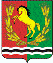 РЕШЕНИЕОб избрании председателя Совета депутатов муниципального образования Мочегаевский сельсовет сельсоветВ соответствии со статьей 36 Федерального закона от 06.10.2003 № 131-ФЗ «Об общих принципах организации местного самоуправления в Российской Федерации», статьей 16 Закона Оренбургской области от 21 февраля 1996 г. «Об организации местного самоуправления в Оренбургской области», руководствуясь Уставом муниципального образования Мочегаевский сельсовет, Совет депутатов муниципального образования Мочегаевский  сельсовет решил:По результатам голосования избрать председателем Совета депутатов муниципального образования Мочегаевский  сельсовет Карпаева Анатолия Ивановича.Установить, что настоящее решение вступает в силу после его принятия и подлежит официальному обнародованию.Председательствующий Совета депутатов                                   Ведехин А.В.СОВЕТ ДЕПУТАТОВМУНИЦИПАЛЬНОГО ОБРАЗОВАНИЯМОЧЕГАЕВСКИЙ  СЕЛЬСОВЕТАСЕКЕЕВСКОГО РАЙОНА  ОРЕНБУРГСКОЙ ОБЛАСТИЧЕТВЕРТОГО  СОЗЫВА25.09.2020                                село  Мочегай                                             № 01